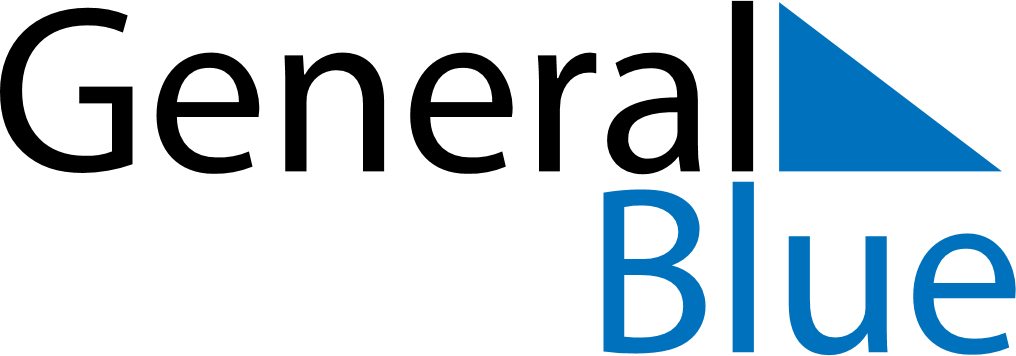 April 2029April 2029April 2029LuxembourgLuxembourgSUNMONTUEWEDTHUFRISAT1234567Easter SundayEaster Monday89101112131415161718192021222324252627282930